추 천 서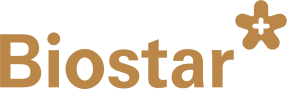 추천 대상자생년월일성명추천인소속성명추천인생년월일추천인과의 관계추천 사유추천 사유추천 사유추천 사유추천 사유